Wicked Crypto Meet Up w Warszawie! Zobaczcie co się działo!14.08.2018 w Warszawie, w Google Campus Warsaw, odbyło się Wicked Crypto MeetUp organizowane wspoólnie przez Wicked Crypto oraz Luno. Gościem specjalnym było Cardano. Zobaczcie sami co się działo! A działo się duuuużo!Blisko 100 osób zjawiło się na sierpniowym Wicked Crypto Wicked w Google Campus Warsaw. Prezentacje. dyskusje, networking i... dobra zabawa w pobliskim klubie, na after party. Było rewelacyjnie! Do zobaczenia na kolejnym spotkaniu już 2 października. Szczegóły wkrótce!Film znajdziecie na YTA kilka zdjęć poniżej. Enjoy! 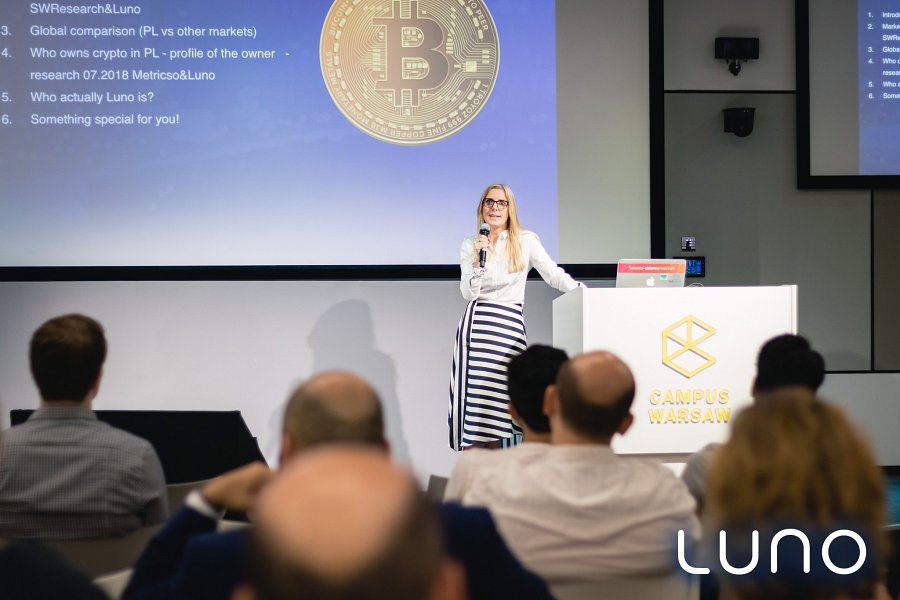 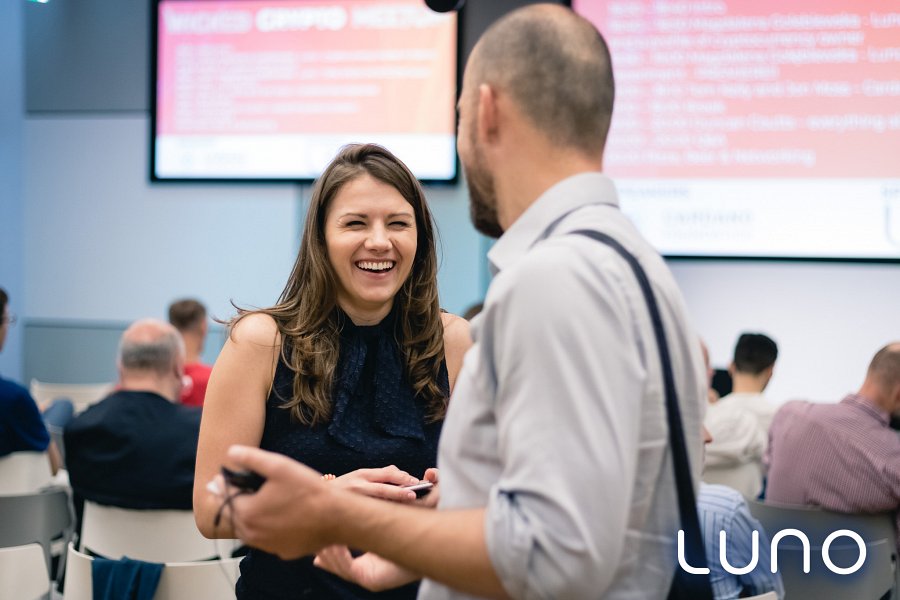 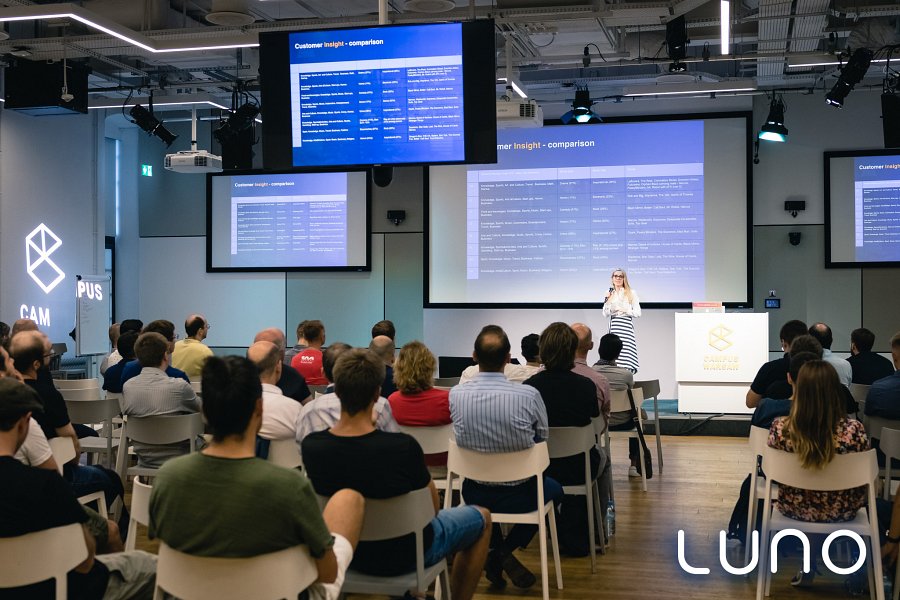 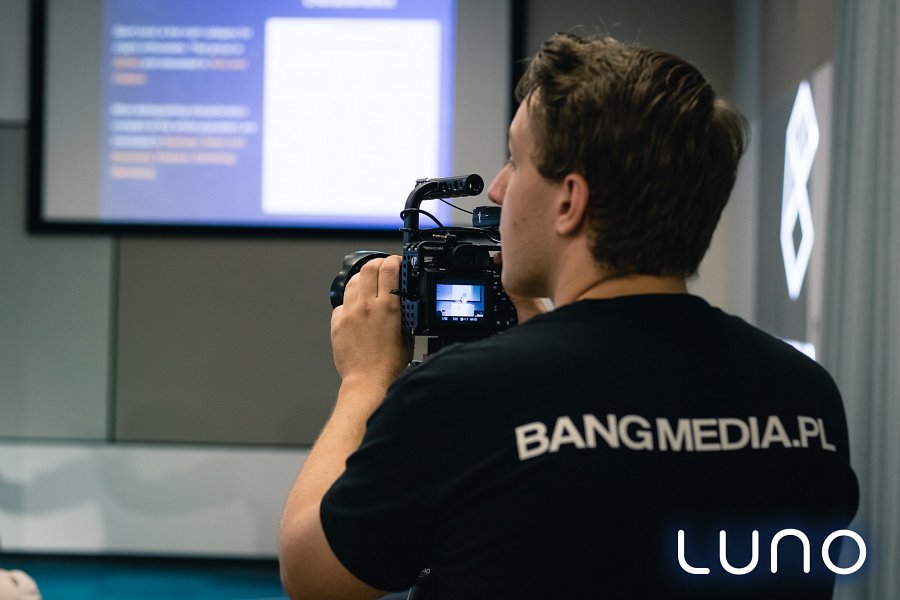 